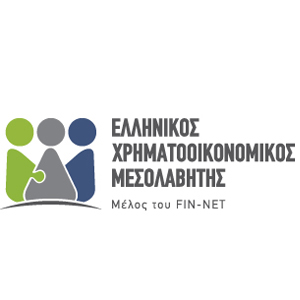 ΕΝΤΥΠΟ ΠΑΡΑΠΟΝΩΝΠΡΟΣ ΤΟΝ ΕΛΛΗΝΙΚΟ ΧΡΗΜΑΤΟΟΙΚΟΝΟΜΙΚΟ ΜΕΣΟΛΑΒΗΤΗ (ΕΧΜ)Α. ΣΥΜΠΛΗΡΩΣΗ ΣΤΟΙΧΕΙΩΝ1. ΣΤΟΙΧΕΙΑ ΕΤΑΙΡΙΑΣ  (Παρακαλούμε συμπληρώστε με ΚΕΦΑΛΑΙΑ)2. ΣΤΟΙΧΕΙΑ ΝΟΜΙΜΟΥ ΕΚΠΡΟΣΩΠΟΥ (Παρακαλούμε συμπληρώστε με ΚΕΦΑΛΑΙΑ) 3. ΤΡΑΠΕΖΑ ή ΕΠΕΝΔΥΤΙΚΗ ΕΤΑΙΡΙΑ ΠΟΥ ΑΦΟΡΑ ΤΟ ΠΑΡΑΠΟΝΟ ΣΑΣ4. ΛΟΙΠΑ ΣΤΟΙΧΕΙΑ (Παρακαλούμε σημειώστε  ) 5. ΕΠΙΣΥΝΑΠΤΟΜΕΝΑ ΕΓΓΡΑΦΑ – ΛΙΣΤΑ ΕΛΕΓΧΟΥ (Παρακαλούμε σημειώστε  )* Υποχρεωτικά στοιχεία / έγγραφα6. ΔΗΛΩΣΕΙΣ Δηλώνω ότι το περιεχόμενο της παρούσας αίτησης και των συνυποβαλλόμενων εγγράφων είναι αληθές και ότι συναινώ να λαμβάνω ενημέρωση για την υπόθεσή μου σε οποιαδήποτε από τις δηλωθείσες ανωτέρω διευθύνσεις (ταχυδρομική, e-mail) και τηλέφωνα.Συμφωνώ να εξετάσει ο ΕΧΜ την εν λόγω διαφορά σύμφωνα με τα αναφερόμενα στον ιστότοπο www.hobis.gr, των οποίων δηλώνω ότι έλαβα γνώση. Εξουσιοδοτώ τον ΕΧΜ, στο πλαίσιο εξέτασης της διαφοράς, αντ’ εμού και για λογαριασμό μου, να αιτείται και λαμβάνει από τον αναφερόμενο πάροχο χρηματοοικονομικών υπηρεσιών τα αναγκαία κατά περίπτωση δεδομένα προσωπικού χαρακτήρα και στοιχεία που καλύπτονται από το τραπεζικό απόρρητο, τα οποία με αφορούν, όπως ενδεικτικά αντίγραφα συμβάσεων, κινήσεις λογαριασμών, παραστατικά συναλλαγών, για τη χορήγηση των οποίων παρέχω ρητά τη συγκατάθεσή μου. Επίσης εξουσιοδοτώ τον ΕΧΜ να παρέχει τις σχετικές με την υπόθεσή μου πληροφορίες και έγγραφα στον αναφερόμενο πάροχο μου.(ΣΗΜΕΙΩΣΗ: Σας ενημερώνουμε ότι σε περίπτωση που ΔΕΝ ΣΥΝΑΙΝΕΙΤΕ, δεν είναι δυνατή η εξέταση της υπόθεσής σας και κάθε σχετική αλληλογραφία και δεδομένο θα καταστραφεί/ψευδωνυμοποιηθεί από το φυσικό και ηλεκτρονικό μας αρχείο, εκτός όσων κρίνονται απαραίτητα για την απόδειξη τήρησης των διαδικασιών μας, κατόπιν ενημέρωσής σας)7. ΠΕΡΙΓΡΑΦΗ ΠΑΡΑΠΟΝΟΥ  8. ΤΟ ΑΙΤΗΜΑ ΣΑΣ ΠΡΟΣ ΤΟΝ ΕΧΜ / ΠΡΟΤΑΣΗ ΓΙΑ ΤΗ ΔΙΕΥΘΕΤΗΣΗ ΤΗΣ ΔΙΑΦΟΡΑΣ 9. ΠΩΣ ΕΝΗΜΕΡΩΘΗΚΑΤΕ ΓΙΑ ΤΟΝ ΕΧΜ;  ….Β. ΨΗΦΙΑΚΗ ΒΕΒΑΙΩΣΗ* (ΑΝΤΙ ΥΠΟΓΡΑΦΗΣ) Παρακαλούμε να αποθηκεύσετε το παρόν Έντυπο Παραπόνου ως αρχείο PDF/A και εν συνεχεία να το επισυνάψετε στην Ψηφιακή Βεβαίωση Εγγράφου στο www.gov.gr, προκειμένου να λάβει ψηφιακή βεβαίωση.  (* Υποχρεωτικό)Γ. ΑΠΟΣΤΟΛΗ ΣΤΟΝ ΕΧΜΠαρακαλούμε να μας αποστείλετε το βεβαιωμένο ψηφιακά Έντυπο Παραπόνων, καθώς και τα επισυναπτόμενα έγγραφα, στο info@hobis.gr. Επωνυμία*:                                                                                   Κατάστημα:                                                                               ΝΑΙΟΧΙ1Έχετε ήδη απευθυνθεί  εγγράφως στην τράπεζα ή την επενδυτική εταιρία; Εάν ναι, πότε; …… /……/……..2Λάβατε γραπτή απάντηση; Εάν ναι, παρακαλούμε επισυνάψτε.3Το αναφερόμενο θέμα αποτέλεσε ή αποτελεί αντικείμενο δικαστικών διαδικασιών; 4Έχετε απευθυνθεί σε άλλον φορέα εναλλακτικής επίλυσης διαφορών;  Εάν ναι, σε ποιόν;  ………………………………………………………………………(ΣΗΜΕΙΩΣΗ: Εάν έχετε ήδη απευθυνθεί σε άλλον φορέα εναλλακτικής επίλυσης διαφορών ΔΕΝ έχουμε αρμοδιότητα να εξετάσουμε το αίτημά σας)1*Αποδεικτικά έγγραφα του ετήσιου κύκλου εργασιών της εταιρίας κατά την τελευταία διαχειριστική χρήση.2*ΕΞΟΥΣΙΟΔΟΤΗΣΗ, εάν έχετε εξουσιοδοτήσει τρίτο πρόσωπο να σας εκπροσωπήσει.   3Απάντηση της τράπεζας ή της επενδυτικής εταιρίας και σχετική αλληλογραφία.4Σχετικά έγγραφα (συμβάσεις, κινήσεις λογαριασμών, παραστατικά συναλλαγών κ.ά.).5Λοιπά έγγραφα αποδεικτικά των ισχυρισμών σας. Μελέτησα την ΠΟΛΙΤΙΚΗ ΠΡΟΣΤΑΣΙΑΣ ΔΕΔΟΜΕΝΩΝ ΠΡΟΣΩΠΙΚΟΥ ΧΑΡΑΚΤΗΡΑ ΕΧΜ που είναι αναρτημένη στον ιστότοπο www.hobis.gr και δηλώνω ότι την αποδέχομαι και  ΣΥΝΑΙΝΩ  [   ]      ή      ΔΕΝ ΣΥΝΑΙΝΩ [   ]    (παρακαλούμε επιλέξτε με ) *Υποχρεωτική συμπλήρωσηστην επεξεργασία των δεδομένων μου προσωπικού χαρακτήρα από τον ΕΧΜ.